MODELO CRIATIVO DE PUBLICIDADE                  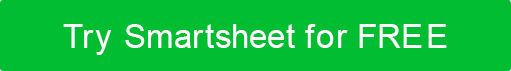 DISCLAIMERTodos os artigos, modelos ou informações fornecidos pelo Smartsheet no site são apenas para referência. Embora nos esforcemos para manter as informações atualizadas e corretas, não fazemos representações ou garantias de qualquer tipo, expressas ou implícitos, sobre a completude, precisão, confiabilidade, adequação ou disponibilidade em relação ao site ou às informações, artigos, modelos ou gráficos relacionados contidos no site. Qualquer dependência que você deposita em tais informações está, portanto, estritamente em seu próprio risco.PROJETOFINALIDADE |  Why?FINALIDADE |  Why?FINALIDADE |  Why?| DE OPORTUNIDADES  Impacto ultimate?| DE OPORTUNIDADES  Impacto ultimate?| DE OPORTUNIDADES  Impacto ultimate?ELEMENTOSELEMENTOSELEMENTOSQuais são os componentes fundamentais do projeto?Quais são os componentes fundamentais do projeto?Quais são os componentes fundamentais do projeto?OBJETIVOOBJETIVOOBJETIVOO que o projeto funciona para alcançar?O que o projeto funciona para alcançar?O que o projeto funciona para alcançar?PÚBLICO-ALVOPÚBLICO-ALVOPÚBLICO-ALVO| DE DESTINO DO PROJETO  Who estamos tentando alcançar?| DE DESTINO DO PROJETO  Who estamos tentando alcançar?| DE DESTINO DO PROJETO  Who estamos tentando alcançar?| de destino da marca  Com quem a marca fala?| de destino da marca  Com quem a marca fala?| de destino da marca  Com quem a marca fala?ATITUDEATITUDEATITUDEATITUDETOM DO PROJETO |  Traços wsheet estamos tentando transmitir?TOM DO PROJETO |  Traços wsheet estamos tentando transmitir?TOM DO PROJETO |  Traços wsheet estamos tentando transmitir?TOM DO PROJETO |  Traços wsheet estamos tentando transmitir?| DE PERSONALIDADE DA MARCA  As características do Wsheet definem a marca?| DE PERSONALIDADE DA MARCA  As características do Wsheet definem a marca?| DE PERSONALIDADE DA MARCA  As características do Wsheet definem a marca?| DE PERSONALIDADE DA MARCA  As características do Wsheet definem a marca?MENSAGEMMENSAGEMMENSAGEMMENSAGEMA | DE TAKEAWAY  Qual é a idéia chave a ser lembrada?A | DE TAKEAWAY  Qual é a idéia chave a ser lembrada?A | DE TAKEAWAY  Qual é a idéia chave a ser lembrada?A | DE TAKEAWAY  Qual é a idéia chave a ser lembrada?| DO SLOGAN  cópia preparada, palavras-chave ou tema| DO SLOGAN  cópia preparada, palavras-chave ou tema| DO SLOGAN  cópia preparada, palavras-chave ou tema| DO SLOGAN  cópia preparada, palavras-chave ou temaALÉM DISSOALÉM DISSOALÉM DISSOALÉM DISSOInclua qualquer informação crítica adicional.Inclua qualquer informação crítica adicional.Inclua qualquer informação crítica adicional.Inclua qualquer informação crítica adicional.COMENTÁRIOS AND APROVAÇÃOCOMENTÁRIOS AND APROVAÇÃOCOMENTÁRIOS AND APROVAÇÃOCOMENTÁRIOS AND APROVAÇÃOCOMENTÁRIOSCOMENTÁRIOSCOMENTÁRIOSCOMENTÁRIOSDATAASSINATURAASSINATURAASSINATURA